Service RHDescription de fonctionCandidatures -   lettre de motivation signée,  cv, copie diplôme +  document A6 actiris (réf 623653)  :Par courrier à Administration communale de Molenbeek-Saint-Jean Service GRH Ref « ccm» rue du Comte de Flandre 20 1080 Bruxelles Ou par mail à candidature@molenbeek.irisnet.be L’administration communale de Molenbeek-Saint-Jean poursuit sa politique de diversité, de non-discrimination et d’égalité des chances. Elle est avant tout à la recherche de talents et compétencesAdministration Communale de MOLENBEEK-SAINT-JEAN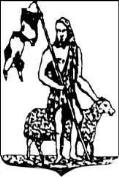 Gemeentebestuur van SINT-JANS-MOLENBEEKIdentification de la fonctionDénomination de la fonction : AGENT ADMINISTRATIF D’ACCUEIL H/FNiveau : CService : Centre communautaire maritimeDépartement : PREVENTION ET VIE SOCIALEDate de création : 01/01/2018Rôle prédominant :  Support/Expert               Raison d’être de la fonctionAssurer un appui de première ligne en matière d’accueil, d’information, d’orientation,d’assistance administrative et logistique du centre afin de contribuer au bon déroulementdes différentes activités L’agent d’accueil et d’information est la première personne que l’on rencontre en entrant. Finalités1.En tant que personne de contact , accueillir et informer les personnes afin de lesorienter au mieux.Exemples de tâches :accueillir, faire patienter, orienter et accompagner les visiteurs et personnalités ;répondre aux appels téléphoniques, aux e-mails et faire le suivi auprès des personnes concernées ;assurer la réception de colis et de plis, en assurer le suivi ;2. En tant qu’ exécutant, accomplir les tâches journalières afin d’assurer le bonfonctionnement du centre.Exemples de tâchestenir l’agenda des activités et le tableau des occupations des salles à jour en concertation avec le coordinateur ;veiller à l’infrastructure et à son approvisionnement ;transmission d’informations orales, messages ;3.En tant que collaborateur administratif apporter le soutien administratif nécessaire afin d’assurer la gestion administrative et financière et de permettre l’obtention des subsidesExemples de tâchesétablir les factures pour la location des salles et faire le suiviétablir les factures des activités et faire le suiviencoder les factures dans le tableau de caisse et établir les tableaux pour les différentes subsides en concertation avec le coordinateur ;faire le classementPositionnementPositionnementLa fonction est dirigée par :Le coördinator du centreLa fonction assure la direction d’un groupe de :Nombre total de collaborateurs et leur niveau sur lesquels est assurée une direction hiérarchique ou fonctionnelle:   la fonction n’assure pas de directionProfil de compétences Profil de compétences Etre en possession du diplôme de secondaire supérieur niveau C Agent contractuel subventionnéAvoir une bonne orthographeAvoir une bonne maîtrise des outils informatiques (Word, Excel , Powerpoint)Avoir le sens de l’organisation, de la gestion du travailAvoir la volonté d’apprendre et de se former continuellementAvoir une bonne présentationAvoir le sens du contact avec les riverainsÊtre communicatifÊtre résistant au stressAvoir de la patienceDonner des informations clairesÊtre bilingueConnaître et respecter, dans l’exercice de la fonction,  l’obligation de confidentialité des données à traiter et, de manière générale, connaître et respecter les règlementations en matière de protection des données à caractère personnelEtre en possession du diplôme de secondaire supérieur niveau C Agent contractuel subventionnéAvoir une bonne orthographeAvoir une bonne maîtrise des outils informatiques (Word, Excel , Powerpoint)Avoir le sens de l’organisation, de la gestion du travailAvoir la volonté d’apprendre et de se former continuellementAvoir une bonne présentationAvoir le sens du contact avec les riverainsÊtre communicatifÊtre résistant au stressAvoir de la patienceDonner des informations clairesÊtre bilingueConnaître et respecter, dans l’exercice de la fonction,  l’obligation de confidentialité des données à traiter et, de manière générale, connaître et respecter les règlementations en matière de protection des données à caractère personnel